APADRINEM EL NOSTRE PATRIMONICASTELL i ERMITA DE SANT JOANFITXA TÈCNICA INICIAL:Nom: Ermita de Sant Joan. Tipus de construcció: Ermita o esglèsia.Funció: es tractava de la capella castral, construïda a l’exterior del recinte per manca d’espai a l’interior. El matrimoni Guillem i Guillema Maria, senyors de Blanes, hi van crear una fundació.Època/Data de construcció: abans de la construcció de la torre, cap al segle XMaterials: pedra.Dimensions: l’alçada es de 5,19 metres i d’amplada 4,12m.Localització: turó de Sant Joan, Blanes.Arquitecte: Anònim. Va ser encarregada pels Vescomptes de Cabrera.Observacions: a les parets hi ha magnífiques pintures realitzades per Pilarín Bayès. De l’ermita penjen unes barques també realitzades per la anteriorment esmentada. L’ermita va ser maltractada durant la guerra del 1936.Fotografia: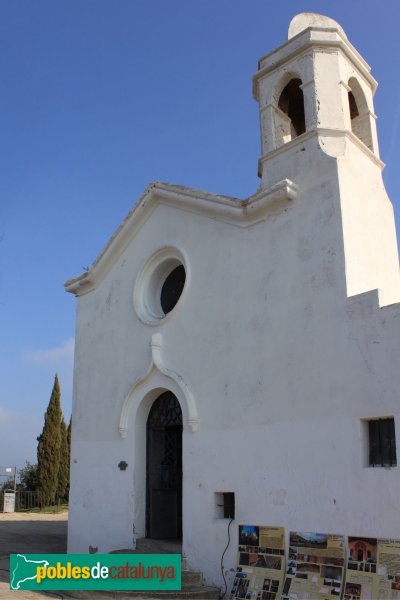 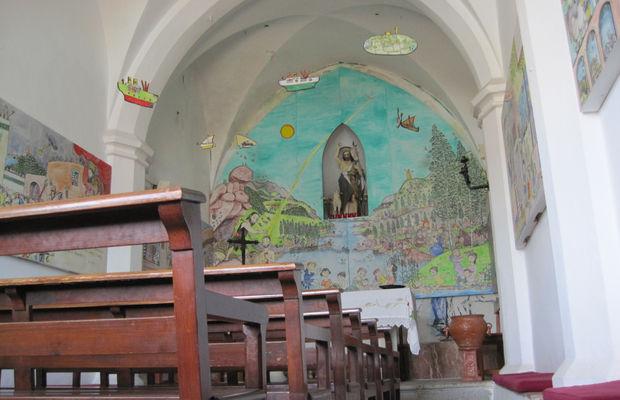 